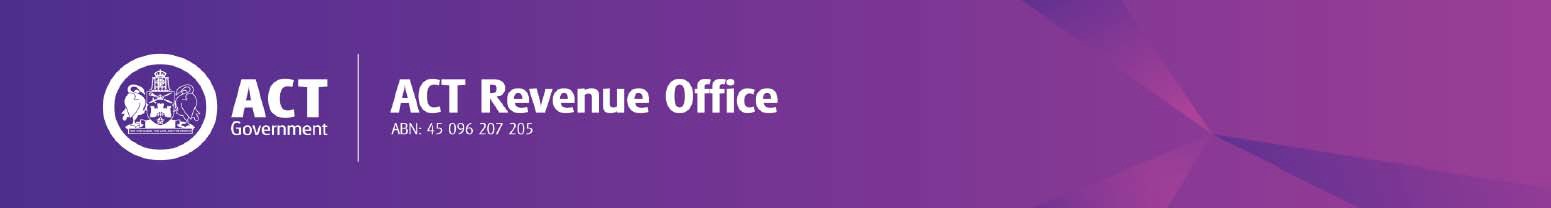 If you’re a property owner and a beneficiary of a Special Disability Trust, you may apply to defer your rates under the Rates Act 2004. For further information on Rates assistance visit the ACT Revenue Office website on https://www.revenue.act.gov.au. All fields must be completed.Please forward completed application forms to the ACT Revenue Office at PPD@act.gov.au or post to 
PO Box 293, Civic Square ACT 2608.OWNER DETAILSPROPERTY DETAILSSPECIAL DISABILITY TRUST DETAILSPENSION DETAILS - Please indicate the type of pension you have and your pension number.DEFERMENT DETAILSIf you elect to defer future year’s rates, all future rates (less your rebate entitlement) will be automatically deferred. You can stop the deferment of future rates at any time by requesting in writing that the deferment of future rates stop.DECLARATION(Full name of all owner applicants)Declare that:I wish to make an application under the Rates Act 2004 for a deferment of rates;To the best of my knowledge the information provided in this application is true and correct; I authorise the ACT Revenue Office to verify the details that I/we have provided to substantiate my application to defer my rates liability;I understand that this information will be used by the ACT Revenue Office to confirm the information provided in this application and to confirm my eligibility for a deferment of rates and that the information provided will not be used for any other purpose;Applicants must sign the application.Giving false or misleading information is a serious offence (Section 338 Criminal Code 2002).The applicant/owners must attach a copy of their pension card and Special Disability Trust as evidence.Full NameDate of Birth:Date of Birth:Postal AddressEmail Contact Phone Number:Mobile:Account number:Unit numberStreet numberStreet nameSuburbPostcodeIs the property your principal place of residence:Yes	NoHave you been assessed by the Australian Government Department of Human Services Special Disability Trust Team?Yes	NoAre you the sole principal beneficiary of a Special Disability Trust?Yes	NoCopy of the Special Disability Trust assessment attached: Disability Support PensionInvalidity Service Pension - Department 
of Veterans’ Affairs (DVA)Pension number:Pension number:Pension card copies attached (front and back):Please indicate which charges you would like deferred:Rates arrears:	Current Year’s RatesInterest:	Future Year’s RatesISignature of owner 1:	Date:Signature of owner 2:	Date